Publicado en  el 19/09/2014 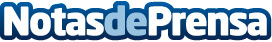 Banco Sabadell escoge Alicante como centro principal de operaciones de SolviaEl edificio de Óscar Esplá concentrará a partir de ahora las direcciones y equipos de gestión de su filial inmobiliaria.  Datos de contacto:Banco SabadellNota de prensa publicada en: https://www.notasdeprensa.es/banco-sabadell-escoge-alicante-como-centro_1 Categorias: Inmobiliaria Finanzas Valencia http://www.notasdeprensa.es